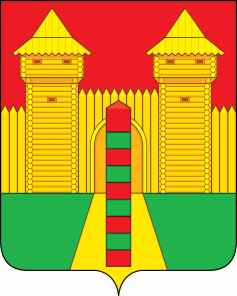 АДМИНИСТРАЦИЯ  МУНИЦИПАЛЬНОГО  ОБРАЗОВАНИЯ «ШУМЯЧСКИЙ  РАЙОН» СМОЛЕНСКОЙ  ОБЛАСТИРАСПОРЯЖЕНИЕот 03.03.2023г. № 48-р           п. ШумячиОб утверждении плана мероприятий при установлении уровней террористической опасности в муниципальном образовании «Шумячский район» Смоленской областиВо исполнение статьи 16 Федерального закона от 06 октября 2003 года                    №131-Ф3 «Об общих принципах организации местного самоуправления в Российской Федерации», Указа Президента Российской Федерации от 31.01.2023г. № 48 «О внесении изменений в Указ Президента Российской Федерации от 14 июня 2012г. № 851 «О порядке установления уровней террористической опасности, предусматривающих принятие дополнительных мер по обеспечению безопасности личности, общества и государства», в целях организации оперативного реагирования на чрезвычайные ситуации террористической направленности на территории муниципального образования «Шумячский район» Смоленской области:1. Утвердить прилагаемый план мероприятий по обеспечению безопасности при установлении различных уровней террористической опасности на территории муниципального образования «Шумячский район» Смоленской области (далее - план мероприятий).2. Признать утратившим силу распоряжение Администрации муниципального образования «Шумячский район» Смоленской области от 31.08.2016г.  № 219-р «Об утверждении плана мероприятий при установлении уровней террористической опасности в муниципальном образовании «Шумячский район» Смоленской области». 3. Контроль за исполнением настоящего распоряжения оставляю за собой.Глава муниципального образования «Шумячский район» Смоленской области                                            А.Н. ВасильевПланмероприятий по обеспечению безопасности при установлении различных уровней террористической опасности на территории муниципального образования «Шумячский район» Смоленской области	        Примечание: время «Ч» - время извещения об установлении соответствующего уровня террористической опасности.УТВЕРЖДЕНраспоряжением Администрации муниципального образования «Шумячский район» Смоленской областиот 03.03.2023г. № 48-р № п/пНаименование мероприятийОтветственный исполнительСрок исполненияПри установлении повышенного («Синего») уровня террористической опасностиПри установлении повышенного («Синего») уровня террористической опасностиПри установлении повышенного («Синего») уровня террористической опасностиПри установлении повышенного («Синего») уровня террористической опасности1Уточнение информации о возможном совершении террористического акта и обеспечение постоянного взаимодействия с оперативной группой муниципального образования «Шумячский район» Смоленской областиЕдиная дежурно- диспетчерская служба  сектора по делам ГО и ЧС Администрации муниципального образования «Шумячский район» Смоленской области (далее - ЕДДС)«Ч» + 0,5 часа2Информирование Главы муниципального образования «Шумячский район» Смоленской области, руководителей потенциально опасных объектов, объектов с массовым пребыванием людей, жизнеобеспечения, транспортной инфраструктуры расположенных на территории муниципального образования «Шумячский район» Смоленской области, о террористической угрозеЕДДС«Ч» + 1 час3Дополнительные инструктажи персонала и сотрудников охраны по порядку действий в случаи возникновения угрозы совершения террористического акта, обнаружение   беспилотных воздушных судов на охраняемыми объектами, а также диверсионно- разведывательных групп в непосредственной близости от них на территории муниципального образования «Шумячский район» Смоленской области. Предоставление информации в дежурную службу правоохранительных органов об обнаружении беспилотных воздушных судов на охраняемыми объектами, а также диверсионно- разведывательных групп в непосредственной близости от нихЗаместители Главы муниципального образования «Шумячский район» Смоленской области по направлениям деятельности«Ч» + 24 часа4Информирование населения о действиях в условиях угрозы совершения террористического актаСектор информационной политики Администрации муниципального образования «Шумячский район» Смоленской области, газета «За урожай», ЕДДС«Ч» + 24 часа5Информирование руководителя оперативного группы муниципального образования «Шумячский район» Смоленской области о выполнении мероприятийГлава муниципального образования «Шумячский район» Смоленской области  (через секретариат АТК)ежедневноПри установлении высокого («Желтого») уровня террористической опасностиПри установлении высокого («Желтого») уровня террористической опасностиПри установлении высокого («Желтого») уровня террористической опасностиПри установлении высокого («Желтого») уровня террористической опасности1Информирование населения, руководителей потенциально опасных объектов, оперативных служб города об установлении высокого уровня террористической опасностиЕДДС«Ч» + 0,5 часа2Усиление пропускного режима в административные здания органов местного самоуправления, на объекты с массовым пребыванием людей, объекты жизнеобеспечения, транспортной инфраструктурыРуководители объектов«Ч» + 1 час3Приведение сил и средств районного звена территориальной подсистемы единой государственной системы предупреждения и ликвидации чрезвычайных ситуаций муниципального образования «Шумячский район» Смоленской области в готовность к действиям по предназначениюПредседатель КЧС и ОПБ муниципального образования «Шумячский район» Смоленской области, сектор по делам ГО и ЧС Администрации муниципального образования «Шумячский район» Смоленской области«Ч» + 2 часа4Организация работ по определению и приведение в готовность пунктов временного размещения к приему и размещению эвакуируемого населенияЗаместители главы муниципального образования «Шумячский район» Смоленской области, сектор по делам ГО и ЧС Администрации муниципального образования «Шумячский район» Смоленской области«Ч» + (2-4) часа5Дополнительные инструктажи персонала и сотрудников охраны по порядку действий в случаи возникновения угрозы совершения террористического акта, обнаружение   беспилотных воздушных судов на охраняемыми объектами, а также диверсионно- разведывательных групп в непосредственной близости от них на территории муниципального образования «Шумячский район» Смоленской области. Предоставление информации в дежурную службу правоохранительных органов об обнаружении беспилотных воздушных судов на охраняемыми объектами, а также диверсионно- разведывательных групп в непосредственной близости от них.Заместители Главы муниципального образования «Шумячский район» Смоленской области по направлениям деятельности, руководители объектов«Ч» + 24 часа6Проведение разъяснительной работы с жителями муниципального образования «Шумячский район» Смоленской области о необходимости информирования правоохранительных органов о ставших им известными фактах нарушения гражданами регистрационного учета по месту жительстваСектор  информационной политики Администрации муниципального образования «Шумячский район» Смоленской области, газета «За урожай»«Ч» + 48 часов7Обследование жилищного фонда с целью контроля за организацией работы по ограничению доступа на чердаки и в подвалы, другие подсобные помещенияЗаместитель Главы муниципального образования «Шумячский район» Смоленской области, руководители управляющих компанийдо отмены высокого уровня террористической опасности8Проверка соблюдения условий договоров аренды и субаренды нежилых помещений на предмет исключения их использования для укрытия террористов, хранения взрывчатых веществ, взрывных устройств и оружия. Своевременное информирование правоохранительных органовОтдел экономики и комплексного развития Администрации муниципального образования «Шумячский район» Смоленской областидо отмены высокого уровня террористической опасности9Контроль за нахождением автотранспорта вблизи объектов с массовым пребыванием людей, объектов жизнеобеспечения, транспортной инфраструктуры, потенциально опасных объектов, запрещение его парковки ближе 30 метров к объектуРуководители объектовдо отмены высокого уровня террористической опасности10Информирование руководителя оперативного группы муниципального образования «Шумячский район» Смоленской области о выполнении мероприятийГлава муниципального образования «Шумячский район» Смоленской области  (через секретариат АТК)ежедневноПри установлении критического («Красного») уровня террористической опасностиПри установлении критического («Красного») уровня террористической опасностиПри установлении критического («Красного») уровня террористической опасностиПри установлении критического («Красного») уровня террористической опасности1Сбор антитеррористической комиссии муниципального образования «Шумячский район» Смоленской области, комиссии по чрезвычайным ситуациям и обеспечению пожарной безопасности муниципального образования «Шумячский район» Смоленской областиЕДДС«Ч» + 0,5 часа - в рабочее время; «Ч» +1,5 часа - внерабочее время2Информирования  персонала и сотрудников охраны по порядку действий в случаи совершения террористического акта, обнаружение   беспилотных воздушных судов на охраняемыми объектами, а также диверсионно- разведывательных групп в непосредственной близости от них на территории муниципального образования «Шумячский район» Смоленской области. Предоставление информации в дежурную службу правоохранительных органов об обнаружении беспилотных воздушных судов на охраняемыми объектами, а также диверсионно- разведывательных групп в непосредственной близости от них.Заместители Главы муниципального образования «Шумячский район» Смоленской области по направлениям деятельности, руководители объектов«Ч» + 2 часа3Оценка обстановки в районе, пострадавшем при совершении террористического акта или при проведении контртеррористической операцииОперативная группа от антитеррористической комиссии и КЧС и ОПБ муниципального образования «Шумячский район» Смоленской областипо завершениюконтртеррористи-ческой операции4Осуществление круглосуточного дежурства членов антитеррористической комиссии муниципального образования «Шумячский район» Смоленской областиПредседатели антитеррористической комиссии и КЧС и ОПБ муниципального образования «Шумячский район» Смоленской областидо отменыкритическогоуровнятеррористическойопасности5Выезд сил постоянной готовности и оперативных служб города на объект совершения террористического актаСектор  по делам ГО и ЧС при Администрации муниципального образования «Шумячский район» Смоленской области, оперативные службы муниципального образования «Шумячский район» Смоленской областинемедленно, припоступлениисигнала о совершении теракта6Эвакуация населения из зоны действия режима контртеррористической операции или зоны, подверженной в результате террористического актаЭвакуационная комиссия муниципального образования «Шумячский район» Смоленской областипо указаниюпредседателяэвакуационнойкомиссии7Предоставление автотранспорта для доставки эвакуируемого населения к пунктам временного размещенияОтдел образования Администрации муниципального образования «Шумячский район» Смоленской областипо указанию Главымуниципального образования «Шумячский район» Смоленской области8Размещение эвакуируемого населения в пунктах временного размещения, регистрация эвакуируемых, организация питания, медицинского обслуживания, обеспечение товарами первой необходимости, одеждойЗаместители Главы муниципального образования «Шумячский район» Смоленской области, руководители объектов определенных под пунктывременного размещенияпо указанию Главымуниципального образования «Шумячский район» Смоленской области9Проведение аварийно-спасательных и аварийно-восстановительных работ на объекте совершения терактаСилы и средства районного звена РСЧС, предприятия и организации муниципального образования «Шумячский район» Смоленской областиПонеобходимости10Ограничение проведения учебных занятий в образовательных учреждениях районаОтдел по образованию муниципального образования «Шумячский район» Смоленской областидо отменыкритическогоуровня террористической опасности11Определение перечня организаций и предприятий района, режим работы которых должен быть ограниченАнтитеррористическая комиссия муниципального образования «Шумячский район» Смоленской области«Ч» + 48 часов,до отмены критического уровня террористической опасности12Обеспечение взаимодействия ЕДДС с подразделением УФСБ России по Смоленской области, пунктом полиции по Шумячскому району, 51 ПСЧ, ЦРБ, предприятиями и организациями муниципального образования «Шумячский район» Смоленской областиЕДДСпостоянно13Сбор, анализ и обмен информацией об обстановке на объектах, пострадавших от террористического акта или при проведении контртеррористической операцииСекретариат антитеррористической комиссии муниципального образования «Шумячский район» Смоленской областипостоянно14Информирование населения о складывающейся на территории муниципального образования «Шумячский район» Смоленской области обстановке, возникающих угрозах и ходе аварийно-спасательных и других неотложных работСектор  информационной политики Администрации муниципального образования «Шумячский район» Смоленской области, газета «За урожай»постоянно15Информирование руководителя оперативного группы муниципального образования «Шумячский район» Смоленской области о выполнении мероприятийГлава муниципального образования «Шумячский район» Смоленской области  (через секретариат АТК)ежедневно